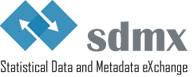 SDMX STATISTICAL GUIDELINES GUIDELINES FOR 
CONFIDENTIALITY AND EMBARGO IN SDMXVersion 2.0 - 19 January 2018Document HistoryIntroductionThis paper presents use case scenarios related to confidentiality and embargo in SDMX data exchanges, and provides recommendations on how to represent these elements in the SDMX model.  The aim is to provide a consistent and practical way to represent these aspects in SDMX artefacts in order to promote cross-domain consistency, and harmonise methodology and processes.Confidentiality aims at protecting data from unauthorised disclosure that could be prejudicial or harmful to the interest of the source or other relevant parties. Embargo means that data may become public only after expiry of a pre-defined date and time. Embargo establishes a relationship between a set of data (e.g. an observation), a date/time and a group of privileged data recipients.  Disclosure of data marked as confidential or under embargo is not permitted. Procedures should be in place to prevent such disclosure, including rules for staff, aggregation rules when disseminating data, provision of unit records, etc.  There needs to be a formal agreement between organisations involved in the exchange of confidential data in order to prepare systems and workflows.Data exchange partners are advised to agree up front on the usage of the embargo mechanism(s) for specific data messages.The embargo CONF_STATUS value “E” is not recommended for final dissemination to users but only for data exchange.Use Cases This section describes the confidentiality and embargo use cases that are addressed by these guidelines.  The use cases and embargo SDMX representations are summarised in annex 1:Use case 1: Non-confidential data Data is available to the public immediately, meaning that data is not confidential and there is no embargo.The data’s CONF_STATUS attribute should be set to “Free (free for publication)”. Use case 2: Confidential dataExchange of confidential data without embargo nor forwarding to secondary recipientsOne or more observations in the data message are confidential.  Embargo does not play a role in this scenario.  Depending on arrangements between data exchange partners, this data can be made available to privileged data users.The observation’s CONF_STATUS attribute should use a specific code denoting the confidential character of the information.  Below are some examples of such confidentiality statuses:N:	Not for publication, restricted for internal use only.  Used to denote observations that are restricted for internal use only within organisations  C:	Confidential statistical information (primary confidentiality) due to identifiable respondentsD:	Secondary confidentiality set by the sender, not for publicationA:	Primary confidentiality due to small countsForwarding confidential data to secondary recipientsA sender sends confidential data to certain primary recipients, and allows those to forward the confidential data to a restricted and pre-defined set of secondary recipients. The observation’s CONF_STATUS attribute should be marked as “Not for publication, restricted for internal use only”.  An additional observation-level attribute: CONF_REDIST, defines the secondary recipient(s) to whom the sender allows the primary recipient to forward confidential data.  See section Use of the CONF_REDIST attribute for the appropriate coding of this attribute. The forwarding of confidential data is represented as follows in SDMX: Adding embargo information to a data messageFollowing the definition of embargo, the recipient must keep the data confidential until a pre-defined point in time (embargo) when it becomes public.  Two cases can be distinguished:Allowing privileged access to embargoed dataEnabling the frontloading of data into systemsAllowing privileged access to embargoed dataIf the goal is to allow the data recipient to have privileged access to embargoed observations in a data message (message), the embargoed observation’s CONF_STATUS attribute should be coded as “E: Not for publication until the embargo time expires; free for publication after the embargo time expires.” with an observation level attribute EMBARGO_TIME (date/time/time zone). Including a time zone is strongly recommended and the best case is to use the UTC (Coordinated Universal Time) time standard.  However, if no time zone is provided then the time zone of the recipient is assumed. These two examples represent the same time for a recipient established in the Central European time zone (e.g. Germany, Norway, Gibraltar):(Recommended) With UTC indicator: 2017-12-15T14:02:29ZWith timezone indicator: 2017-12-15T15:02:29+01:00Enabling the frontloading of data into systemsIf the goal is to allow frontloading of a whole data message into systems so that the data can be made visible to users at the expiry of the embargo date/time, the header section of the message should contain an embargo date/time attribute.  This implies that all information in the data message is under the embargo date/time set in the header.  The header attribute EmbargoDate with format date/time/time zone indicates until when the whole data message received cannot be shared with any recipient users.  Once the EmbargoDate in the header elapses, each observation’s confidentiality status becomes that which is marked in the CONF_STATUS attributes.Note that this scenario presumes that all data in the message cannot be viewed before the header EmbargoDate, and that there is no privileged access before this time.  However, observations may be marked with any other confidentiality status that is valid after the frontloading EmbargoDate elapses.The two ways of representing embargoed data exist to provide efficiency in the exchange, allow for differentiating data intended to be frontloaded and data aimed to be provided in advance to a restricted audience, and provide flexibility when few observations need to be embargoed in a large data message.  The trade-off is the complication of system implementation to support the two representations of embargo, which has to be done locally on a case-by-case basis.  Additional recommendations and examplesIn data flows that feature confidential data, CONF_STATUS is highly recommended to be a mandatory attribute.  However, if CONF_STATUS is optional in the DSD and missing from an observation, it is always implied to be “F” (free).Use of the CONF_REDIST attributeThe CONF_REDIST attribute defines the secondary recipient(s) to whom the sender allows the primary recipient to forward confidential data.  It is recommended to be an optional attribute at observation level.  Ideally it should reference a shared code list containing standard organisation codes.  To allow several secondary recipients there are these possibilities:Use a code that represents multiple organisations, or;Use several CONF_REDIST attributes to portray the multiple recipients.  Each attribute represents one recipient and references the same codelist.  This implementation is cleaner than the above point 1, though this will require adding as many attributes to your DSD as there are potential recipients of the redistributed confidential data.If the EMBARGO_TIME and CONF_REDIST attributes are both used:Data is available only to the organisations in CONF_REDIST until EMBARGO_TIMEData is available to the public after EMBARGO_TIMEAn example of sending data for privileged access with data forwarding informationThis example describes a case where data needs to be embargoed until a certain date and time, and may be sent to certain other organisations in a single transmission without modification of the data or attributes. This example is based on the exchange of sector accounts statistics within the European statistical system. The national statistical institutes send data to Eurostat, and allow the data to be shared with the ECB for statistical coproductionThe data may only be shared with the public on the next dayCONF_STATUS:E; CONF_REDIST: ECB; EMBARGO_TIME=<T+1 day, e.g. 2017-12-15T10:00:00Z>The solutions suggested above aim at covering the most common confidentiality and embargo use cases within a single transmission from the primary reporter to the primary recipient.  However, for some more complex scenarios it might still be required to make multiple transmissions. It is strongly recommended that use cases are specified in an agreement between organisations involved in regular transmissions up-front in order to avoid unnecessary delay in data publication or – much worse – confidentiality breaches.Annex 1: SDMX Representation of the confidentiality use casesVersionDateComment1.021/8/2015Initial version.2.07/3/2018Replaced the “Embargo: Privileged access” use case confidentiality status to use CONF_STATUS:E instead of CONF_STATUS:N. When this guideline is implemented, the CONF_STATUS:N can no longer be used for this use case (the embargo time is ignored if the CONF_STATUS is N).Clarified the document text, removed superfluous text.Added use of time zone is recommended.SDMX representationCONF_STATUS: FSDMX representationCONF_STATUS: N; CONF_REDIST (Observation, Conditional): [Organisation(s)];SDMX representationCONF_STATUS: E; EMBARGO_TIME (Observation, Conditional): [timestamp]SDMX RepresentationCONF_STATUS: <Set to the required confidentiality status after the embargo time elapses>; <Header>\<EmbargoDate>: [timestamp]Privileged AccessPrivileged AccessPrivileged AccessUse caseNo forwardingForwardingEmbargoCONF_STATUS: EEMBARGO_TIMECONF_STATUS: EEMBARGO_TIMECONF_REDISTNo embargoCONF_STATUS: NCONF_STATUS:NCONF_REDISTUse caseCONF_STATUS (Observation)Additional attributesRemarksNon-confidential dataFConfidential data with no embargoC;D;S;A;O;T;G;M;NCONF_STATUS will usually be C but may also be D;S;A;O;T;G;M;N depending on the required status and confidentiality reason.  See the CL_CONF_STATUS code list for detailsForwarding of confidential dataNCONF_REDIST: (Observation, Conditional)CONF_REDIST may represent multiple organisationsEmbargo: Privileged accessEEMBARGO_TIME (Observation, Conditional)Only the observations with an EMBARGO_TIME attribute are embargoed. After the embargo time elapses, the data are free for publication (equivalent to F status).Embargo: Privileged access with forwardingEEMBARGO_TIME (Observation, Conditional)CONF_REDIST: (Observation, Conditional)Only the observations with an EMBARGO_TIME attribute are embargoed.  After the embargo time elapses, the data are free for publication (equivalent to F status).CONF_REDIST may represent multiple organisationsEmbargo: FrontloadingSet to the required confidentiality status after the embargo time elapses.<Header\EmbargoDate>: [timestamp]There is no EMBARGO_TIME attribute as the whole message is embargoed with no privileged access. 